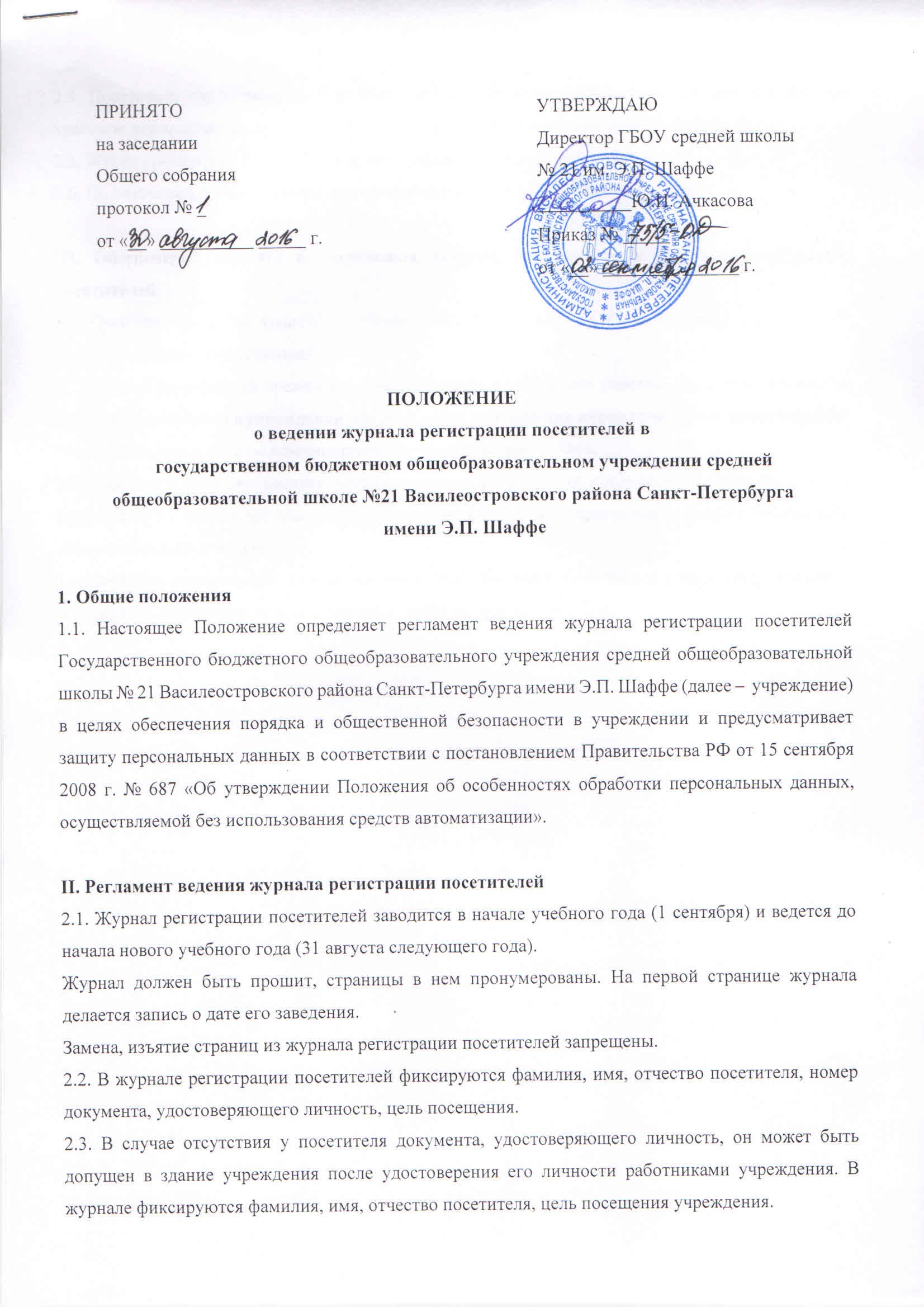 ПОЛОЖЕНИЕ о ведении журнала регистрации посетителей в государственном бюджетном общеобразовательном учреждении средней общеобразовательной школе №21 Василеостровского района Санкт-Петербурга имени Э.П. Шаффе1. Общие положения1.1. Настоящее Положение определяет регламент ведения журнала регистрации посетителей Государственного бюджетного общеобразовательного учреждения средней общеобразовательной школы № 21 Василеостровского района Санкт-Петербурга имени Э.П. Шаффе (далее –  учреждение) в целях обеспечения порядка и общественной безопасности в учреждении и предусматривает защиту персональных данных в соответствии с постановлением Правительства РФ от 15 сентября 2008 г. № 687 «Об утверждении Положения об особенностях обработки персональных данных, осуществляемой без использования средств автоматизации».II. Регламент ведения журнала регистрации посетителей 2.1. Журнал регистрации посетителей заводится в начале учебного года (1 сентября) и ведется до начала нового учебного года (31 августа следующего года). Журнал должен быть прошит, страницы в нем пронумерованы. На первой странице журнала делается запись о дате его заведения.Замена, изъятие страниц из журнала регистрации посетителей запрещены.2.2. В журнале регистрации посетителей фиксируются фамилия, имя, отчество посетителя, номер документа, удостоверяющего личность, цель посещения.2.3. В случае отсутствия у посетителя документа, удостоверяющего личность, он может быть допущен в здание учреждения после удостоверения его личности работниками учреждения. В журнале фиксируются фамилия, имя, отчество посетителя, цель посещения учреждения. 2.4. Посетитель учреждения подтверждает достоверность указанных данных и своё согласие на хранение персональных данных в журнале регистрации посетителей личной подписью. 2.5. Журнал регистрации хранится в архиве учреждения не более 1 года.2.6. По истечении срока хранения журнал регистрации посетителей уничтожается.III. Обеспечение защиты персональных данных, хранящихся в журнале регистрации посетителей 3.1. Ответственность за хранение журнала учёта посетителей несёт заместитель директора по административно-хозяйственной работе.3.2. Журнал регистрации хранится в сейфе и выдаётся ежедневно работникам, ответственным за контроль посетителей в учреждении. По окончании рабочего дня журнал учёта посетителей сдаётся заместителю директора по административно-хозяйственной работе.3.3. Работники, обеспечивающие ведение журнала регистрации посетителей учреждения, несут персональную ответственность за сохранность и неразглашение персональных данных посетителей, зафиксированных в журнале.3.4. Передача персональных данных посетителей учреждения, хранящихся в журнале регистрации посетителей, допустима только в случаях, предусмотренных законом.ПРИНЯТО 
на заседании Общего собрания протокол № _ от «__» __________ _____ г.УТВЕРЖДАЮДиректор ГБОУ средней школы № 21 им. Э.П. Шаффе__________Ю.И. АчкасоваПриказ № _____ от «__» ________ ______ г. 